STMIK ATMA LUHUR PANGKALPINANG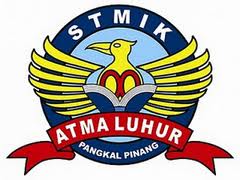 Jln. Jend.Sudirman – Selindung Lama PangkalpinangPropinsi Kepulauan Bangka BelitungBIODATA PENULIS SKRIPSIPendadaran/lulus Tanggal 	: 01 Juli 2015Wisuda Tanggal		:NIM 				: 1122500056Nama 				: MondraJenis Kelamin 			: PriaTempat & Tanggal lahir 	: Pangkalpinang, 17-05-1993Status 				: Belum NikahAgama 			: KonghuchuProgram Studi 		: Sistem InformasiPekerjaan saat ini 		: -Alamat Rumah Asal 		: Jl.Pulau Bangka, No.32No Telpon / HP 		: 081272999927Nama Orang Tua 		: Tjhang Sen Yaw(Ayah), Bong Cen Lie(Ibu)Pekerjaan Orang Tua 		: WiraswastaAlamat Orang Tua 		: Jl.Pulau Bangka, No.32Judul Skripsi 			: Aplikasi Kependudukan Pada Kantor Desa Padang Baru   Berbasis DesktoBDosen Pembimbing 		: Hamidah, M.KomPangkalpinang, Juli 2015PenulisMondra